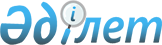 Об установлении ставки фиксированного налога для отдельных видов предпринимательской деятельности на 2011 год
					
			С истёкшим сроком
			
			
		
					Решение Осакаровского районного маслихата Карагандинской области от 18 февраля 2011 года N 332. Зарегистрировано Управлением юстиции Осакаровского района Карагандинской области 18 марта 2011 года N 8-15-137. Прекращено действие в связи с истечением срока
      В соответствии со статьями 419, 422 Кодекса Республики Казахстан "О налогах и других обязательных платежах в бюджет" (Налоговый Кодекс) от 10 декабря 2008 года и статьей 6 Закона Республики Казахстан "О местном государственном управлении и самоуправлении в Республике Казахстан" от 23 января 2001 года, районный маслихат РЕШИЛ:
      1. Установить ставки фиксированного налога для отдельных видов предпринимательской деятельности на 2011 год согласно приложения.
      2. Контроль за исполнением настоящего решения возложить на постоянную комиссию районного маслихата по вопросам бюджетной политики и социально-экономического развития района (Шакирбеков И.М.).
      3. Настоящее решение вводится в действие по истечении десяти календарных дней после дня его первого официального опубликования. Ставки фиксированного налога для отдельных видов предпринимательской деятельности на 2011 год
      *МРП – месячный расчетный показатель
					© 2012. РГП на ПХВ «Институт законодательства и правовой информации Республики Казахстан» Министерства юстиции Республики Казахстан
				
Председатель сессии
Л. Павлова
Секретарь
К. СаккулаковПриложение
к решению N 332, 43 сессии
Осакаровского районного маслихата
от 18 февраля 2011 года
N п/п
Наименование объекта налогообложения
Ставка налога на один объект в МРП* за 1 месяц
1
Игровой автомат без выигрыша, предназначенный для проведения игры с одним игроком
1
2
Игровой автомат без выигрыша, предназначенный для проведения игры с участием более одного игрока
1
3
Персональный компьютер, используемый для проведения игры
1
4
Игровая дорожка
5
5
Карт
2
6
Бильярдный стол
3